Об изменениях в законодательстве по применению ККТМежрайонная ИФНС России № 9 по Архангельской области информирует, что Федеральным законом от 22.05.2003 № 54-ФЗ «О применении контрольно-кассовой техники при осуществлении расчетов в Российской Федерации» закреплены положения о том, что с 01 марта 2022 года организация и осуществление контроля и надзора за соблюдением законодательства Российской Федерации о применении ККТ будут регулироваться Федеральным законом от 31.07.2020 № 248-ФЗ «О государственном контроле (надзоре) и муниципальном контроле в Российской Федерации».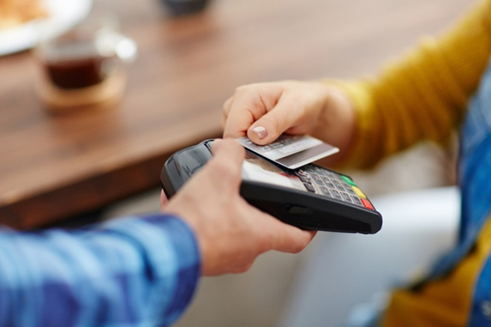 Ранее ни один вид контрольных мероприятий налоговых органов под действие данного закона не подпадал.Для контроля и надзора за соблюдением законодательства о применении ККТ установлены некоторые особенности. В частности, не предусмотрено проведение плановых контрольных и надзорных мероприятий, а также уведомление контролируемого лица о проведении внеплановой выездной проверки.Появятся новые виды внеплановых контрольных (надзорных) мероприятий:- контрольная закупка;- документарная проверка;- наблюдение за соблюдением обязательных требований;- выездное обследование.Помимо контрольных (надзорных) мероприятий предусматриваются и профилактические (информирование; обобщение правоприменительной практики; объявление предостережения; консультирование; профилактический визит).